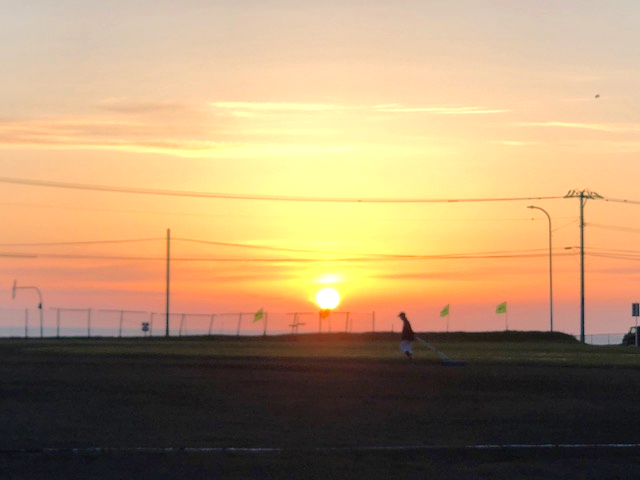 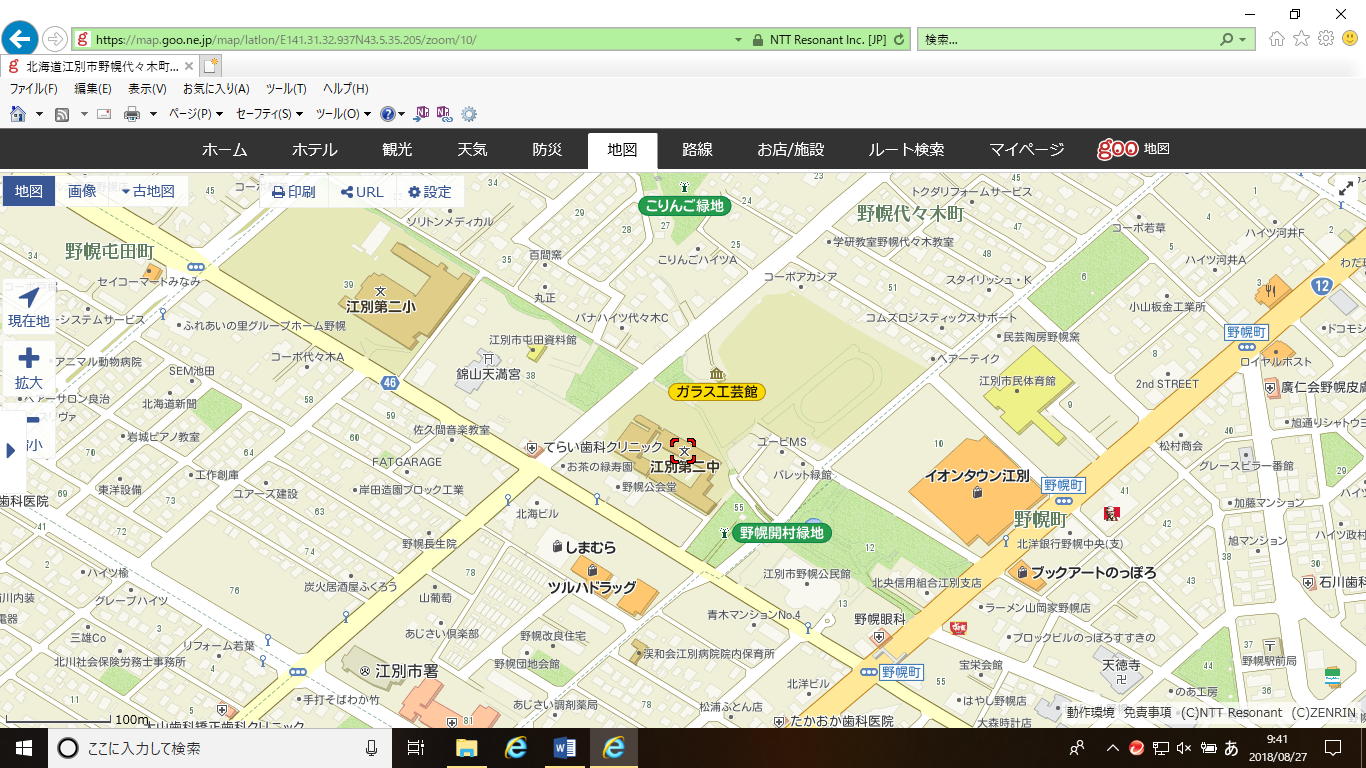 ＊講演内容：「ブラインドサッカーについて」（講師：NPO法人セカンドサポート 理事長 芳賀博信さん）＊当日は動きやすい服装でご参加ください。また，上靴を忘れずにご持参ください。また、体育館での活動のため、タオルや水分を持参していただくとよいと思います。＊実技の中でアイマスクを使用します。講師の方がアイマスクを準備していただいておりますが、衛生面が気になる方は，ご自身でアイマスクやタオル等、目を覆えるものを持参していただきますようよろしくお願いします。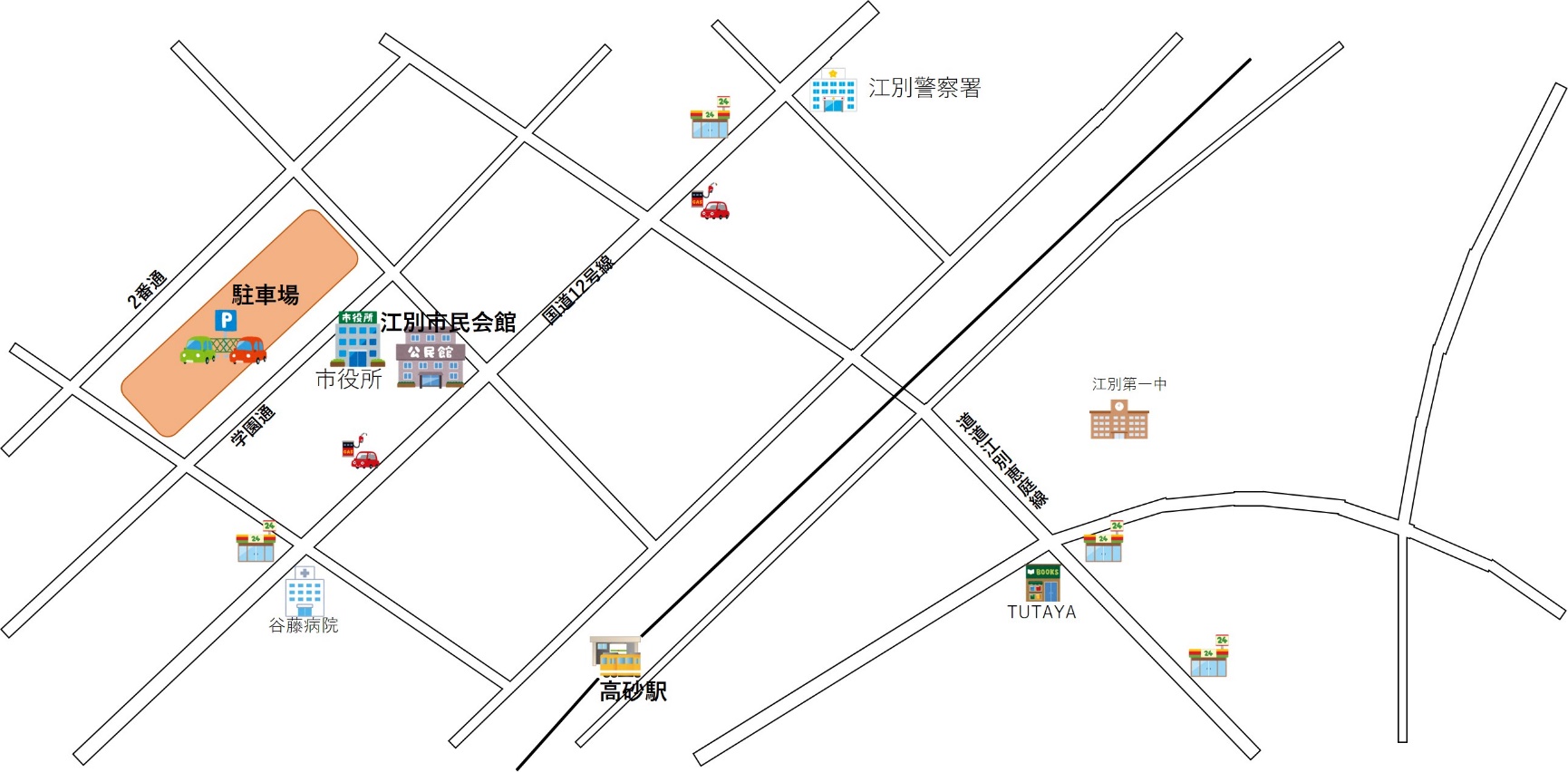 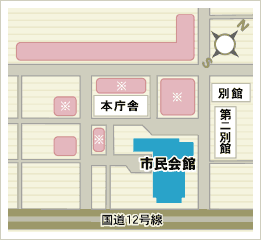 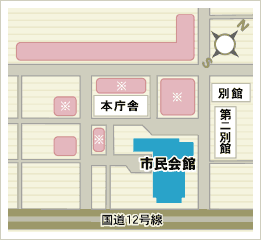 受付分科会Ⅰレポート交流・講評休憩分科会Ⅱブラインドサッカーの演習アンケート記入受付説明第一部レポート交流休憩第二部グループ討議全体交流アンケート記入